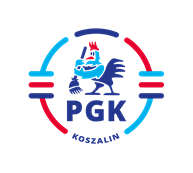 Koszalin, dnia 29.06.2021 r.Numer ogłoszenia 2021/BZP  00088267/01INFORMACJA Z OTWARCIA OFERT  zgodnie z art. 222 ust. 5 ustawy z dnia 11 września 2019 r.Prawo zamówień publicznych (  Dz.U. z 2019 r. poz. 2019 z późn. zm.).Dotyczy: Postępowania w trybie podstawowym bez przeprowadzania negocjacji na podstawie wymagań zawartych  w art. 275 pkt 1  pn.: „Dostawa nowej kosiarki samojezdnej - samowyładowczej”.Zamawiający informuje, że nie wpłynęła żadna oferta.